AKTIVITA: Školský experimentAKTIVITA: Školský experimentAKTIVITA: Školský experimentNázov: Jazdíme na bicykli bezpečne? Názov: Jazdíme na bicykli bezpečne? Názov: Jazdíme na bicykli bezpečne? Predmet: FyzikaStredná škola Ročník: 2Tematický celok: Vlastnosti kvapalín a plynovTematický celok: Vlastnosti kvapalín a plynovTematický celok: Vlastnosti kvapalín a plynovTéma: Bernoulliho rovnica Téma: Bernoulliho rovnica Téma: Bernoulliho rovnica Forma výučba: skupinováForma výučba: skupinováForma výučba: skupinováCieľ: Žiaci sa oboznámia s Bernoulliho rovnicou a jej platnosťou pri praktickej činnosti, naučia sa spolupracovať v tíme, prezentovať získané výsledky a argumentovať v prospech svojich záverov.Cieľ: Žiaci sa oboznámia s Bernoulliho rovnicou a jej platnosťou pri praktickej činnosti, naučia sa spolupracovať v tíme, prezentovať získané výsledky a argumentovať v prospech svojich záverov.Cieľ: Žiaci sa oboznámia s Bernoulliho rovnicou a jej platnosťou pri praktickej činnosti, naučia sa spolupracovať v tíme, prezentovať získané výsledky a argumentovať v prospech svojich záverov.Úvodná motivácia pre žiaka:Stalo sa vám niekedy, že ste išli popri ceste peši alebo na bicykli, a keď prešlo okolo nejaké nákladné auto väčšou rýchlosťou, namiesto toho, aby Vás odhodilo z cesty nabok, pritiahlo Vás to k prechádzajúcemu autu? Ako je to možné? Odpoveď nájdeme pomocou experimentu.Úvodná motivácia pre žiaka:Stalo sa vám niekedy, že ste išli popri ceste peši alebo na bicykli, a keď prešlo okolo nejaké nákladné auto väčšou rýchlosťou, namiesto toho, aby Vás odhodilo z cesty nabok, pritiahlo Vás to k prechádzajúcemu autu? Ako je to možné? Odpoveď nájdeme pomocou experimentu.Úvodná motivácia pre žiaka:Stalo sa vám niekedy, že ste išli popri ceste peši alebo na bicykli, a keď prešlo okolo nejaké nákladné auto väčšou rýchlosťou, namiesto toho, aby Vás odhodilo z cesty nabok, pritiahlo Vás to k prechádzajúcemu autu? Ako je to možné? Odpoveď nájdeme pomocou experimentu.Pomôcky: Štyri injekčné striekačky, tenká gumená hadička, taviaca pištoľ, potravinárske farbivo, klinec, kliešte, kahan, zapaľovač, kartón.Pomôcky: Štyri injekčné striekačky, tenká gumená hadička, taviaca pištoľ, potravinárske farbivo, klinec, kliešte, kahan, zapaľovač, kartón.Pomôcky: Štyri injekčné striekačky, tenká gumená hadička, taviaca pištoľ, potravinárske farbivo, klinec, kliešte, kahan, zapaľovač, kartón.Postup: Zo striekačiek odstráňte pohyblivú časť a tavnou pištoľu, ich spojte hadičkou ako vidíš na obrázku (obr 1b). Kliešťami chyťte tenký klinec a jeho ostrý koniec rozžeravte v ohni nad kahanom. Rozžeraveným koncom klinca urobte dieru do striekačky, a do hadičky, ako je vidieť na obrázku. Zoberte ďalšiu hadičku, do polovice ju naplňte vodou, zafarbenou potravinárskym farbivom. Hadičku pripevnite za pomoci tavnej pištole jedným koncom k striekačke a druhým k hadičke. Dávajte pozor, aby ste nezalepili otvor do hadičky a striekačky. Celú sústavu pripevnite na kartónový podklad pomocou tavnej pištole. Na spodnú hadičku poklepte prstom, aby sa výška vodného stĺpca v obidvoch ramenách vyrovnala. Rovnomerne fúkajte do striekačky a pozorujte čo sa bude diať s vodným stĺpcom v jednom a druhom ramene hadičky.Postup: Zo striekačiek odstráňte pohyblivú časť a tavnou pištoľu, ich spojte hadičkou ako vidíš na obrázku (obr 1b). Kliešťami chyťte tenký klinec a jeho ostrý koniec rozžeravte v ohni nad kahanom. Rozžeraveným koncom klinca urobte dieru do striekačky, a do hadičky, ako je vidieť na obrázku. Zoberte ďalšiu hadičku, do polovice ju naplňte vodou, zafarbenou potravinárskym farbivom. Hadičku pripevnite za pomoci tavnej pištole jedným koncom k striekačke a druhým k hadičke. Dávajte pozor, aby ste nezalepili otvor do hadičky a striekačky. Celú sústavu pripevnite na kartónový podklad pomocou tavnej pištole. Na spodnú hadičku poklepte prstom, aby sa výška vodného stĺpca v obidvoch ramenách vyrovnala. Rovnomerne fúkajte do striekačky a pozorujte čo sa bude diať s vodným stĺpcom v jednom a druhom ramene hadičky.Postup: Zo striekačiek odstráňte pohyblivú časť a tavnou pištoľu, ich spojte hadičkou ako vidíš na obrázku (obr 1b). Kliešťami chyťte tenký klinec a jeho ostrý koniec rozžeravte v ohni nad kahanom. Rozžeraveným koncom klinca urobte dieru do striekačky, a do hadičky, ako je vidieť na obrázku. Zoberte ďalšiu hadičku, do polovice ju naplňte vodou, zafarbenou potravinárskym farbivom. Hadičku pripevnite za pomoci tavnej pištole jedným koncom k striekačke a druhým k hadičke. Dávajte pozor, aby ste nezalepili otvor do hadičky a striekačky. Celú sústavu pripevnite na kartónový podklad pomocou tavnej pištole. Na spodnú hadičku poklepte prstom, aby sa výška vodného stĺpca v obidvoch ramenách vyrovnala. Rovnomerne fúkajte do striekačky a pozorujte čo sa bude diať s vodným stĺpcom v jednom a druhom ramene hadičky.Fotky:   b)   c) 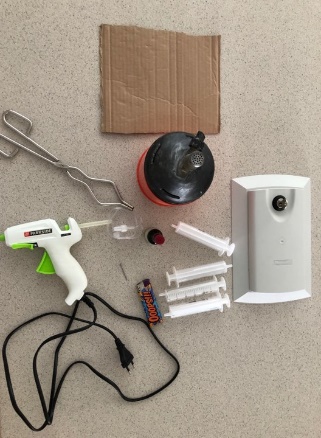 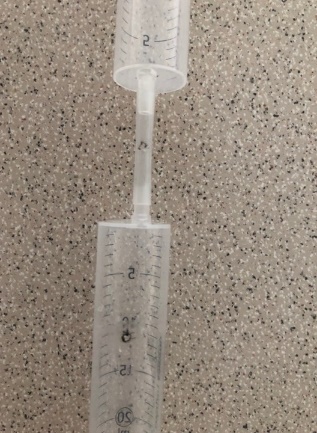 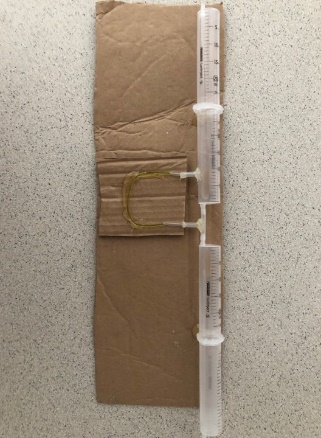 Obr. 1 Materiál na tvorbu experimentálneho zariadenia (a), detail spojenia dvoch striekačiek (b) a hotové experimentálne zariadenie (c) Vysvetlenie:V tejto nami vytvorenej vodorovnej trubici s nerovnakými prierezmi sa prejavuje zdanlivo prekvapujúci jav tzv. hydrostatický paradox spočívajúci v poklese tlaku v zúženej časti trubice. Pretože platí, že rýchlosť prúdenia tekutiny v1 v širšej časti trubice je nižšia ako rýchlosť prúdenia tekutiny v2 v užšej časti trubice. Z Bernoulliho rovnice(1) plynie p1 > p2.Tlak p_2 je menší než atmosférický, a tak vzniká podtlak. ____________________________(1) Bernoulliho rovnica - stav ideálnej kvapaliny s hustotou ρ pri ustálenom prúdení popisuje jej rýchlosť v a tlak p.Didaktické rozpracovanie: Pri realizácii experimentu je možné položiť žiakom nasledujúce otázky, ktoré môžu slúžiť na usmernenie činnosti / uvažovania žiakov.1.	Ako sa správala voda v hadičke.2.	Ktorý vodný stĺpec bol vyšší? V hadičke pripojenej na striekačku alebo na druhú hadičku?3.	Ako si tento jav vysvetľujete?Skúsenosti a odporúčania:Experiment si vyžaduje pomerne zdĺhavú prípravu, z toho dôvodu je vhodné pripraviť si experimentálne zariadenie vopred. Pri príprave sa vyžaduje použitie tavnej pištole, z toho dôvodu je potrebné dbať na zvýšenú bezpečnosť pri práce, najmä v prípade, ak budú experimentálne zariadenie chystať žiaci. Vypracoval: Miriam Spodniaková Pfefferová, Katedra fyziky FPV UMB v Banskej Bystrici